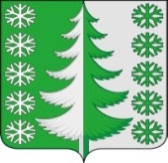 Ханты-Мансийский автономный округ – ЮграХанты-Мансийский районмуниципальное образованиесельское поселение ВыкатнойАДМИНИСТРАЦИЯ СЕЛЬСКОГО ПОСЕЛЕНИЯПОСТАНОВЛЕНИЕот 10.10.2017	                                                                                        №42п. ВыкатнойО правилах содержания мест погребения ипорядке деятельности общественных кладбищна территории сельского поселения ВыкатнойВ соответствии с Федеральными законами от 
6 октября 2003 года № 131-ФЗ «Об общих принципах организации местного самоуправления в Российской Федерации», от 12 января 1996 года 8-ФЗ «О погребении и похоронном деле», Законом Ханты-Мансийского автономного округа-Югры от 26 сентября 2014 года №78-оз «Об отдельных вопросах организации местного самоуправления в Ханты-Мансийском автономном округе – Югре, руководствуясь статьёй 3 Устава сельского поселения Выкатной: Утвердить: Правила содержания мест погребения на территории сельского поселения Выкатной согласно приложению 1;Порядок деятельности общественных кладбищ на территории сельского поселения Выкатной. Выкатной согласно приложению 2.2.	Опубликовать (обнародовать) настоящее постановление в установленном порядке, и разместить на официальном сайте Ханты-Мансийского района, в разделе Сельские поселения подраздел СП Выкатной.3. Настоящее постановление вступает в силу после его обнародования в установленном порядке.Глава сельского поселения Выкатной                                                     		Н.Г.ЩепёткинПриложение 1 к постановлению администрации сельского поселения Выкатнойот 10.10.2017 №42Правила содержания мест погребения на территории сельского поселения Выкатной Настоящие Правила разработаны в соответствии с Федеральными законами от 12 января 1996 года 8-ФЗ «О погребении и похоронном деле», от 6 октября 2003 года № 131-ФЗ «Об общих принципах организации местного самоуправления в Российской Федерации», постановлением Главного государственного санитарного врача Российской Федерации от 28 июня 2011 года  № 84 «Об утверждении СанПиН 2.1.2882-11 «Гигиенические требования к размещению, устройству и содержанию кладбищ, зданий и сооружений похоронного назначения» с учетом  рекомендаций о порядке похорон и содержании кладбищ в Российской Федерации МДК 11-01.2002 (рекомендованы Протоколом Госстроя Российской Федерации от 25 декабря 2001 года № 01-НС-22/1).Общие положенияДеятельность на местах погребения осуществляется в соответствии с санитарными и экологическими требованиями и настоящими Правилами, которые являются обязательными для исполнения физическими лицами, юридическими лицами независимо от организационно-правовых форм, а также индивидуальными предпринимателями.В соответствии с Федеральным законом от 12 января 1996 года 8-ФЗ «О погребении и похоронном деле» местами погребения являются отведенные в соответствии с этическими, санитарными и экологическими требованиями участки земли с сооружаемыми на них кладбищами для захоронения тел (останков) умерших, стенами скорби для захоронения урн с прахом умерших (пеплом после сожжения тел (останков) умерших), крематориями для предания тел (останков) умерших огню, а также иными зданиями и сооружениями, предназначенными для осуществления погребения умерших.Понятия, используемые в настоящих Правилах, применяются в значении, определенном законодательством Российской Федерации.Решение о создании места погребения на территории сельского поселения Выкатной принимается администрацией сельского поселения Выкатной.Выбор земельного участка для размещения места погребения, и его предоставление осуществляется администрацией сельского поселения Выкатной в соответствии с Федеральным законом от 12 января 1996 года 8-ФЗ «О погребении и похоронном деле». Приостановление и прекращение деятельности на месте погребения производятся в случаях, установленных с Федеральным законом от 
12 января 1996 года 8-ФЗ «О погребении и похоронном деле».Создаваемые места погребения должны быть доступны для инвалидов и маломобильных лиц.Оборудование мест погребенияТерритория мест погребения  (кладбища) подразделяется на следующие функционально-территориальные зоны:Входная зона, в пределах которой размещаются въезды-выезды для автотранспорта и входы-выходы для посетителей справочно-информационный стенд, содержащий сведения об организации, осуществляющей работы по содержанию кладбища, правила посещения кладбищ, телефоны администрации сельского поселения Выкатной, схематический план кладбища;Административно-хозяйственная зона (при необходимости);5.3. Ритуальная зона (по необходимости);5.4. Зона захоронений, в пределах которой осуществляется погребение.В пределах территории мест погребения предусматриваются:6.1.Проезды и пешеходные дорожки;6.2. Бесплатная автостоянка для транспортных средств (в случае невозможности оборудования стоянки в пределах территории мест погребения возможно её устройство на прилегающей территории);6.3. Мусоросборники, урны для сбора мусора;6.4. Указатели участков захоронений, дорожек, расположения зданий и сооружений и т.п.;Места захоронения предоставляются в соответствии с установленной планировкой кладбища. Ширина разрывов между местами захоронения (могилами) не может быть менее 0,5 м.Ширина пешеходных дорожек между местами захоронения (могилами) составляет не менее 1 м.Территория кладбища имеет ограду высотой не менее 1,2 м.Устройство кладбища осуществляется в соответствии с постановлением Главного государственного санитарного врача Российской Федерации от 28 июня 2011 года  № 84 «Об утверждении СанПиН 2.1.2882-11 «Гигиенические требования к размещению, устройству и содержанию кладбищ, зданий и сооружений похоронного назначения».III. Содержание мест погребенияСодержание мест погребения обеспечивается администрацией сельского поселения Выкатной, а  также путем привлечения юридических (физических) лиц в соответствии с законодательством Российской Федерации о контрактной системе в сфере закупок товаров, работ, услуг для обеспечения государственных (муниципальных) нужд и осуществляется в соответствии с экологическими, санитарными требованиями и настоящими Правилами.Работы по содержанию мест погребения включают:Систематическую механизированную и (или) ручную уборку проездов и пешеходных дорожек;Содержание в исправном состоянии имущества, находящегося на территории мест погребения (ограждение и иное имущество);Своевременный сбор и вывоз мусора, обеспечивающий соблюдение требований законодательства в сфере обеспечения санитарно-эпидемиологического благополучия населения, в соответствии с законодательством Российской Федерации; Содержание и ремонт контейнеров и урн для сбора мусора;Содержание объектов наружного освещения мест погребения (при наличии).  Обязанность по содержанию и благоустройству кладбищ, а также по содержанию неблагоустроенных (брошенных) могил возлагается на администрацию сельского поселения Выкатной.Обязанности по содержанию и благоустройству конкретных мест захоронения (могил), в том числе надмогильных сооружений (надгробий) и оград, иного оборудования, осуществляют лица, ответственные за места захоронения (могилы).Надмогильные сооружения (надгробия)Установка надмогильных сооружений (надгробий) на кладбищах допускается только в границах участков захоронений.Устанавливаемые памятники и сооружения не должны иметь частей, выступающих за границы участка или нависающих над ними.Надписи на надмогильных сооружениях (надгробиях)  должны соответствовать сведениям о лицах, погребенных в данном захоронении.Срок использования надмогильных сооружений (надгробий) не ограничивается, за исключением случаев признания их в установленном порядке ветхими, представляющими угрозу здоровью людей, сохранности соседних мест захоронения.На территории кладбища запрещается:а)	самовольно расширять предоставленный участок земли для погребения; б)	портить надмогильные сооружения (надгробия), оборудование кладбища, засорять территорию; в)	находиться на территории кладбища после его закрытия.Ответственность за несоблюдение настоящих Правил Лица, виновные в нарушении настоящих Правил, несут  ответственность в соответствии с действующим законодательством Российской Федерации, Ханты-Мансийского автономного округа - Югры.Приложение 2к постановлению администрациисельского поселения Выкатнойот 10.10.2017 №42Порядок деятельности общественных кладбищна территории сельского поселения ВыкатнойНастоящий Порядок разработан в соответствии с Федеральными законами от 12 января 1996 года 8-ФЗ «О погребении и похоронном деле», от 6 октября 2003 года № 131-ФЗ «Об общих принципах организации местного самоуправления в Российской Федерации», постановлением Главного государственного санитарного врача Российской Федерации от 28 июня 2011 года  № 84 «Об утверждении СанПиН 2.1.2882-11 «Гигиенические требования к размещению, устройству и содержанию кладбищ, зданий и сооружений похоронного назначения», с учетом  рекомендаций о порядке похорон и содержании кладбищ в Российской Федерации МДК 11-01.2002 (рекомендованы Протоколом Госстроя Российской Федерации от 25 декабря 2001 года № 01-НС-22/1) и определяет порядок выделения земельного участка под захоронение и режим работы кладбища.Общие положенияВ соответствии с Федеральным законом от 12 января 1996 года 8-ФЗ «О погребении и похоронном деле» общественные кладбища предназначены для погребения умерших с учетом их волеизъявления либо по решению специализированной службы (при ее наличии).Общественное кладбище находится в ведении администрации сельского поселения Выкатной.На общественном кладбище погребение может осуществляться с учетом вероисповедальных, воинских и иных обычаев и традиций. На общественном кладбище для погребения умерших (погибших), указанных в статье 11 Федерального закона от 12 января 1996 года 8-ФЗ «О погребении и похоронном деле», могут создаваться воинские участки.II.	Организация погребенияГарантии при осуществлении погребения умершего супругу, близким родственникам, иным родственникам, законному представителю умершего или иному лицу, взявшему на себя обязанность осуществить погребение умершего, установлены статьей 8 Федерального закона 
от 12 января 1996 года 8-ФЗ «О погребении и похоронном деле». Гарантии погребения умерших (погибших), не имеющих супруга, близких родственников, иных родственников либо законного представителя умершего, установлены статьей 12 Федерального закона от 12 января 1996 года 8-ФЗ «О погребении и похоронном деле».  Для погребения умершего на общественном кладбище бесплатно предоставляется участок земли. Размеры бесплатно предоставляемых участков земли для погребения:Размер бесплатно предоставляемого участка земли должен гарантировать погребение на этом же участке земли умершего супруга или близкого родственника.В соответствии со статьей 7 Федерального закона от 
12 января 1996 года 8-ФЗ «О погребении и похоронном деле» исполнение волеизъявления умершего о погребении его тела (останков) или праха на указанном им месте погребения, рядом с ранее умершими гарантируется при наличии на указанном месте погребения свободного участка земли или могилы ранее умершего близкого родственника либо ранее умершего супруга. В иных случаях возможность исполнения волеизъявления умершего о погребении его тела (останков) или праха на указанном им месте погребения определяется администрацией сельского поселения Выкатной или специализированной службой (если таковая создана) с учетом места смерти, наличия на указанном им месте погребения свободного участка земли, а также с учетом заслуг умершего  перед обществом и государством.Решение о предоставлении места для захоронения умершего принимается администрацией сельского поселения Выкатной или специализированной службой (если таковая создана) при предоставлении документов, подтверждающих  факт смерти лица (свидетельство о смерти).Захоронение производится в соответствии с действующим законодательством Российской Федерации.Изъятие урн, эксгумация и перезахоронение останков умерших производится в случаях и порядке, установленных действующим законодательством.Режим работы кладбища7.	Кладбище ежедневно открыто для посещений и погребений с  08.00 до 20.00 часов.8.	На территории кладбища посетители должны соблюдать общественный порядок и тишину.	9.	Въезд и стоянка на территории кладбища для посещения мест захоронения осуществляется в установленные часы работы кладбища.Катафальный транспорт имеет право беспрепятственного проезда на территорию кладбища. В случае подвоза надмогильных сооружений к местам их установки (замены) допускается проезд автотранспорта на территорию кладбища.Ответственность за нарушение деятельностив сфере погребения10.	Лица, виновные в нарушении деятельности в сфере погребения, несут ответственность в соответствии с законодательством Российской Федерации и законодательством Ханты-Мансийского автономного округа – Югры.     Вид захоронения      Размеры участков земли   Размеры участков земли   Размеры участков земли   Размеры участков земли   Размеры участков земли       Вид захоронения     Длина, 
  м    Длина, 
  м    Ширина, 
   м    Площадь,
 кв. м  Площадь,
 кв. м  Одиночные захоронения                 3,53,52,07,07,0Родственные  захоронения 3,53,54,014,014,0Для захоронения урны с прахомДля захоронения урны с прахом0,81,11,10,88Семейные захороненияСемейные захоронения3,58,08,028,0